ÅRSBERETNING 20131. 	ORGANISASJONa) 	Styret har i beretningsåret bestått av:Leder				Ellinor NesseStyremedlem/ nestleder	Erwin KranzmannStyremedlem/kasserer	 EkrheimStyremedlem			Terje EgelandStyremedlem			Cathrine Kaas Munthe LundVaramedlem			Øyvind MausethVaramedlem			Helen Norland Laursenb) 	Klubbens utvalg og komiteer har hatt følgende sammensetning:Prøvekomiteer:Sirdal vinter I			Gaute Kyllingstad, Stig André Sunde og Astrid Weider EllefsenSirdal vinter II		Arild Skeivik, Jørn Gunnar Bowitz, Roar Karlsen, Audun Aril og Gunnar AavikSirdal høst	Erwin Kranzmann, Terje Egeland, Ørjan Røed og Øyvind MausethForus prøven/ 	Forus Open	Alexander Kristiansen, Per Sandanger, John Johnsen, og Gisle Eriksen og Karen Lønn.Apportprøve	Bård Birkeland, Alexandra Wik Garcia, Cathrine Kaas Munthe Lund Terrengkomité/Høyfjell	Harald Sekkelsten, Ole Aamodt,  Ekrheim og  FugelliTerrengkomité/Lavland	Thomas Nyberg, Jone Mossige, Erling Mong, Jan Arve Wersland, Gaute Kyllingstad, Per Sandanger, Alexander Kristiansen og Steffen Søreng.Utstillingskomité 	Helen N. Laursen, Hilde B Ims, Karen Ravndal, og Alexandra Wik GarciaAktivitetskomité 		StyretLeirduekomitè			Terje Egeland og Erwin KranzmannValgkomité	Erwin Kranzmann, Arne Abel Lunde, Magne Koløy og Hilde B Ims		Dommerutvalg			Mette Møllerop, Svein Arild Holmen og Per SandangerMaterialforvalter		Gaute Kyllingstad	Revisorer:			Øivind Torgersen og Bengt Sædberg	Rypetakseringskomitè		 Ekrheim og  FugelliStyret takker alle medlemmene i komiteer og utvalg for en flott innsats i 2013!2. 	ORGANISASJONSARBEIDa)	StyremøterDet er avholdt 9 styremøter i 2013/2014. Styret har i inneværende periode bl.a. jobbet med følgende saker:Ordinære driftsoppgaver somÅrsplanSøknad om jaktprøver, apportprøve og utstillingSamarbeid med SU høyfjell/lavlandPrøveavvikling (høyfjell, lavland, apport)Jaktprøver, Apportprøve, Utstilling og KlubbmesterskapLeirdueskytingØkonomi, regnskapsoppfølging og sponsoravtalerKurs og treningssamlinger (dressur, apport, treningssamling høyfjell)Rypetaksering for Statskog i Njadarheim Samarbeid med rasehundklubbene Medlemsmøter og informasjon til nye medlemmerSponsorkontaktKorrespondanse / høringer NKK og FKFStyret har også jobbet med oppgaver som:Prøveterreng lavland og videreutvikling av ForusprøvenTrenings- og lufteterreng lavlandNytt prøveterreng Sirdal høstTilpassning til nye lover (NKK)Revisjon jaktprøveregelverket (FKF)Ny web side og FacebookDeltatt på arbeidsmøte sammen med arrangører av lavlandsprøverNyutdannede instruktører:Ingen ble utdannet til instruktør i 2013Nyutdannet jaktprøve-dommer:Ingen ble uteksaminert til jaktprøve dommer i 2013. Klubben har tre dommer elever under opplæring.b)	Klubbens økonomi / medlemmer Økonomien i klubben er god, og regnskapet for 2013 viser et overskudd 3 892 kr, mot budsjettert - 18 195 kr. Prøver og utstillingen gir heller ikke i 2013 samlet et overskudd, men resultatet er omtrent som forventet fra disse våre viktigste aktiviteter. I 2013 ble det også brukt mye ressurser på å skape en god Forus Open og Forusprøve.  Inntekter fra sponsoraktivitet, grasrotandel og refusjon av mva fra NKK, samt støtte til dommerutdanning, medfører at klubbens aktivitet også i 2013 gir et økonomisk positivt bidrag.  Regnskapet for 2013 er som for 2012 ført etter bruttometoden når det gjelder aktivitetene. Klubbens egenkapital har økt, og dette har medført økt kontantbeholdning også. Klubbens frie egenkapital er over en halv million kr, hvorav ca. 418.000 kr er kontanter. Klubben hadde 219 medlemmer i 2013, en netto reduksjon på 14 fra 2012.Klubben har etablert et sponsorsamarbeid med Mera Dog, JB Utstyr (Godbiten.no) og Steensland Sport. Gjennom disse avtalene får vi fór og utstyrsgaver til våre arangement, og kan gi våre medlemmer gode rabatter på kjøp til eget bruk. c)	Representasjon 2013Dommerkonferanse FKS representantskapsmøted)	Aktiviteter 2013Som tidligere år ble det også i 2013 gjennomført en rekke aktiviteter for medlemmene. Den aktiviteten er et resultat av samarbeid mellom RFK og de lokale avdelingene av rasehundklubbene. Det kan nevnes:Dressurkurs (RFK)Vinter og høst samling (NVK / NISK/RFK)Apportkurs (RFK)Utstillingskurs (RFK)Leirdueskyting (RFK).Aversjonsdressur (RFK)Rypetaksering (RFK)Medlemskvelder (RFK)Utstilling på ØlbergApportprøve Jaktprøver:Sirdal vinter ISirdal vinter IISirdal høst Forusprøven Forus Open KlubbmesterskapStyret retter en stor 	takk til alle som har bidratt til gjennomføringen av alle arrangementer. e) 	Påskjønnelser og oppmerksomheterDet ble ikke utdelt noen påskjønnelser eller oppmerksomheter i 2013.3. 	UTSTILLINGArrangert: 			9.juni.2013Sted:				Ølberg                     Utstillings komité: 	Helen N. Laursen, Hilde B Ims, Karen Ravndal, og Alexandra Wik GarciaAntall startende hunder: 	69 + 4 valperDommere:			John Smedbakken og Petter Steen Utstillingens beste hund: 	Barentsvidda`s Donald NO50989/11 e/f: Arild Skeivik4. 	JAKTPRØVER Sirdal Vinter IArrangert: 			16-17 februar 2013Prøveledelse: 			Gaute Kyllingstad, Stig André Sunde og Astrid WeiderHovedkvarter: 		Forsvarshytta, ÅdneramAntall startende hunder: 	36Antall premieringer: 		1 stkVK-vinner (1 dags): 		Ingen vinner	Sirdal Vinter IIArrangert: 			1 -3 mars 2013Prøveledelse: 			Arild Skeivik, Jørn Gunnar Bowitz, Roar Karlsen, Audun Aril dog Gunnar AavikHovedkvarter: 		Forsvarshytta, ÅdneramAntall startende hunder: 	43 stk, derav 14 i VKAntall premieringer: 		2 stkVK-vinner: 			Ingen vinnerSirdal HøstArrangert: 			23 – 25. august 2012Prøveledelse: 	Erwin Kranzmann, Terje Egeland, Ørjan Røed og Øyvind MausethHovedkvarter: 		BrokkeAntall startende hunder: 	94 stkAntall premieringer: 		6		VK-vinner 	ES Østvangens Guri / NO58164/09 e. Espen Eilertsen f. Rune Ingebretsen				Forusprøven/ FO Arrangert: 			1 – 3. november  2013Prøveledelse:	Alexander Kristiansen, Per Sandanger, John Johnsen, Karen Lønn og Gisle EriksenForusprøvenArrangert:			1 – 3. november  2013Antall startende hunder:	122, herav 19 hunder i VKHovedkvarter:			Thon hotell SandnesAntall premieringer:		16VK-vinner:	SV Hovdmyra’s Whole Lotta Yoko/ 03539/07 e. Bjørg og John Vaage, f. Bjørg VaageForus Open	Arrangert:			2 – 3. november 2013	Antall startende hunder: 	13, 8 til finaleHovedkvarter:			Thon hotell Sandnes	Antall premieringer:	 	5Vinner Forus Open:	ES – General Sniff Av Skåpleinun / NO47435. e. Siri Kulberg Sjurseth, f Bjørn Sjurseth5. 	APPORTPRØVEBråsteinprøven		Arrangert: 			2.juni.13Prøveledelse: 	Baard Birkeland, Alexandra Garcia, Cathrine K.M. LundAntall startende hunder: 	10Antall premieringer: 		7Beste AK hund: 		KV Tiurjegerens Santo, e/f. Sveinung SteineBeste UK hund:		ingen deltagere6. 	KLUBBMESTERSKAPArrangert: 			8. november 2013Prøveledelse: 	Ørjan Røed, Helen N. Laursen, Hilde B. ImsSted: 				HetlandsskogenAntall startende hunder: 	8Antall premieringer: 		0Klubbmester AK: 		ingen vinnerKlubbmester UK:		ingen vinnerKURS OG TRENINGSSAMLINGERDressurkurs – vinter (valp)Arrangert: 			februar/mars 2013Kursledere:			Alexandra GarciaSted: 				SomaArrangørklubb: 		RFKAntall deltagende hunder: 	Dressurkurs – vinter (viderekomne)Arrangert: 			mars/april 2013Kursledere:			Bjørg Vaage og Sveinung SteeneSted: 				Soma gårdArrangørklubb: 		NVK avd RogalandAntall deltagende hunder: 	6Dressurkurs – høst (valp)Arrangert: 			avlyst pga manglende påmeldingKursledere: 	Jan Arve WerslandSted: 				         Arrangørklubb:		Antall deltagende hunder: 	VintersamlingArrangert:			2. februar 2013Kursledere:			Per SandangerSted:				SirdalArrangørklubb:		RFK Antall deltagende hunder:	5ApportkursArrangert: 			Mai 2013                                Kursledere: 			Alexander KristiansenSted:    			Stangeland SkoleArrangørklubb: 		NVK avd. Rogaland                                      Antall deltagende hunder: 	5Kurs i utstillingsteknikkArrangert: 			mai 2013                               Kursledere: 	Hilde B. Ims Helen N. Laursen, Karen Ravndal, og Alexandra Wik GarciaSted:    			SomaArrangørklubb: 		RFK                                      Antall deltagende hunder: 	23HøstsamlingArrangert:			24. august 2013Kursledere:			Tom Soma og Jan Arve WerslandSted:				SirdalenArrangørklubb:		RFKAntall deltagende hunder:	20Vann - sporArrangert: 			avlyst pga mangel på treningsområdeKursledere: 			Kjetil KristiansenSted:			     	Arrangørklubb: 		Antall deltagende hunder: 	AversjonsdressurArrangert: 			juni – august 2013                          Sted: 				ØksnevadKursledere: 			Arild Skeivik og Jone Mossige       Arrangørklubb: 		RFK                                      Antall deltagende hunder: 	61, hvorav 56 stående fuglehunderMEDLEMSMØTERTema: Medlemsmøte for nye medlemmer i RFK.Arrangert: 			29.10. 2013Sted:				”Løå sjå Geir”                                Forelesere: 		Ellinor Nesse, Arild Skeivik og Alexander KristiansenArrangørklubb: 		RFK                                      Antall deltagende personer: 	ca 20KOMITÉ ARBEIDTerrengkomité LavlandDeltagere: 	JanArve Versland, Eriling Mong, Per Sandanger, Thomas Nyberg, Jone Mossige, Gaute Kjyllingstad, Steffen Hope, Alexander Kristiansen.Antall møter: 5 + utsetting av fasaner + dugnad for å bygge foringsstasjonerOppgaver / Aktiviteter:Utvide / sikre tilstrekkelig terreng for gjennomføring av Forusprøven / Forus OpenNytt terreng på Voll – Lea – Heigre - Skjæveland ble etablert. Positiv respons fra grunneiere.Nytt område Kolnes er under vurdering. Grunneiere er besøkt.Kart og lister over grunneiere på Randaberg er oppdatertEtablert terreng er gjennomgått og evaluert. Befaring av alle områdene i forkant av Forusprøven. Utstrakt grønnsakproduksjon på store områder på Stokka, Tasta og Randaberg er en utfordring.Utsetting av fasanerFasaner ble satt ut i alle terreng, unntatt Røyneberg. Lokal fugl fra Geir satt ut i Voll – Heigre – Lea området i tillegg til Vestfold fasaner (300).Grundig gjennomgang av terrengene på Voll - Skjæveland for å finne gode biotoper for utsettingForingsstasjoner satt ut i forkant av utsetning av fugl. Korn kjøpt fra lokal bonde og Stangeland Mølle.Observert stor variasjon i fuglebestand; Til tross for hard vinter var det god bestand i gamle områdeneLite fugl i det nye området Voll – Skjæveland etter en sesong med utsetning.Terrengkomité HøyfjellDeltagere: 	Harald Sekkelsten, Ole Aamodt, Toralf Ekrem og Simen FugelliAntall møter: 			4 + 2 terreng sonderinger		                    Oppgaver / Aktiviteter:	Skaffet høyfjellsterreng til treningssamlinger, 2 vinterprøver og en høstprøve. Årsmøtet 2013støttet styrets forslag om å benytte terreng på Brokke ifm høstprøven. Det ble benyttet 3 terreng med varierende resultat. Prøvekomiteen vil evaluere prøven og ta stilling til videre bruk av terreng på BrokkeLokalt DommerutvalgDeltagere: 	Lokalt dommerutvalg har i 2013 bestått av Per Sandanger, Svein Arild Holmen og Mette Møllerop. Sistnevnte som leder. Antall møter: 	LD-samling i forbindelse med regelverksendringer 7.1.2013. Fem dommere deltok. LD-samling før sentral dommersamling i 2014, 8.1.2014. Tre dommere deltok. Mette Møllerop deltok på sentral dommersamling 24.-25.01. 2013.Svein Arild Holmen og Mette Møllerop deltok på henholdsvis autorisasjonsprøven Kongsvold II og Kongsvold I i 2013. Per Sandanger deltok som sensor på begge samlingene. En av dommerkandidatene fulgte avprøvingen under Kongsvold I.Oppgaver / Aktiviteter:	LD har for tida tre dommerkandidater under opplæring. En har deltatt på Kongsvold I og bestått, han skal gjennomføre autorisasjonsprøven, Kongsvold II i år. De to andre kandidatene skal til Kongsvold I i sommer.To samlinger med kun teori, samt to teorikvelder i forbindelse med feltsamling Hovden og Danmark. En ekstra teorikveld med dommerkandidat etter gjennomført teorieksamen.Tre feltsamlinger:12.01. 2013: Helleland, en dag.08.-10.02. 2013: Hovden, to dager19.-21.04. 2013: Danmark, Klitgård, to dager7.-9.02. 2014: Hovden, to dager feltsamling, inkludert teori. Teorisamlinger fram til teorieksamen for alle tre.NORGESMESTERSKAP/ VERDENSMESTERSKAP / CHAMPIONATOterbekkens Moody Blues, Børge og Ann-May Simonsen - Vinner NM lavland lagSV Hovdmyras Whole Lotta Yoko, Bjørg og John Vaage – 4pl NM lavland lagPer Sandanger og Arne Abel-Lunde dømte finale NM lavland.Arild Skeivik dømte finale NM lag Tor Bernhard Sagland dømte finale NM vinter Innmeldte Championater 2013N J(K)CH Rypesteggens AOA Bodie NO38173/09 Eier: Karen Lønn og Arild Haaland Fører Karen LønnNUCH P Barentsvidda’s C Donald NO50989/11 Eier: Kjersti/Arild Skeivik. 11. 	PREMIERINGER ÅRETS HUNDÅRETS HUND UKP NUCH Barentsvidda’s C Donald(NO50989/11)	e/f Arild Skeivik			3 poengÅRETS HUND AK		E Sandlona’s Philippa (NO35297/11)		e/f Kjell A. Andersen			10 poengÅRETS HUND VKES Østkysten’s Egon (DK13904/2009)		e/f Øyvind Mauseth			3 poengÅRETS HUND APPORTSV Fjellgløtts AKG Haldor			e/f Vidar Mong og Ida Sollie		11 poengÅRETS HUND UTSTILLING	P NUCH Barentsvidda’s C Donald(NO50989/11)	e/f Arild Skeivik			47 poengÅRETS HUND SKOG KV Rugdelias Rzm Stuck	 (NO51391/09)		e/f Astrid Ellefsen			11 poengROGALANDSTROFEETKV Hantovegens Rashka (09241/08)		e/f Ellinor Nesse og Thomas Nyberg	50 poengFølgende hunder oppnådde samme poengsum med ble dømt bak pga alder:AK: SV Hovdmyras Whole Lotta Yoko (03529/07) 		e/f Bjørg og John Vaage		10 poengVK: SV Hovdmyras Whole Lotta Yoko (03529/07) 		e/f Bjørg og John Vaage		3 poengVK: ES Ringvassøya’s Bøyla (14480/07)			e/f Mette Møllerop		3 poengUtstilling: LV NUCH Jærlosens Remy (07039/05) 		e/f/Karen Ha Ravndal		47 poeng12. 	RAPPORT FRA ÅRETS PRØVER OG UTSTILLING 2013Rapport Sirdal ITilbakemeldingen fra Espen Lunne som var NKKs representant var «en trivelig og vel arrangert prøve. 2 dommerelever har hvert gjort 3 stk elevarbeid». Vi hadde leid inn egen kokk som laget et fortreffelig måltid og skapte god stemning. Noe som ble særdeles godt mottatt av våre tilreisende gjester.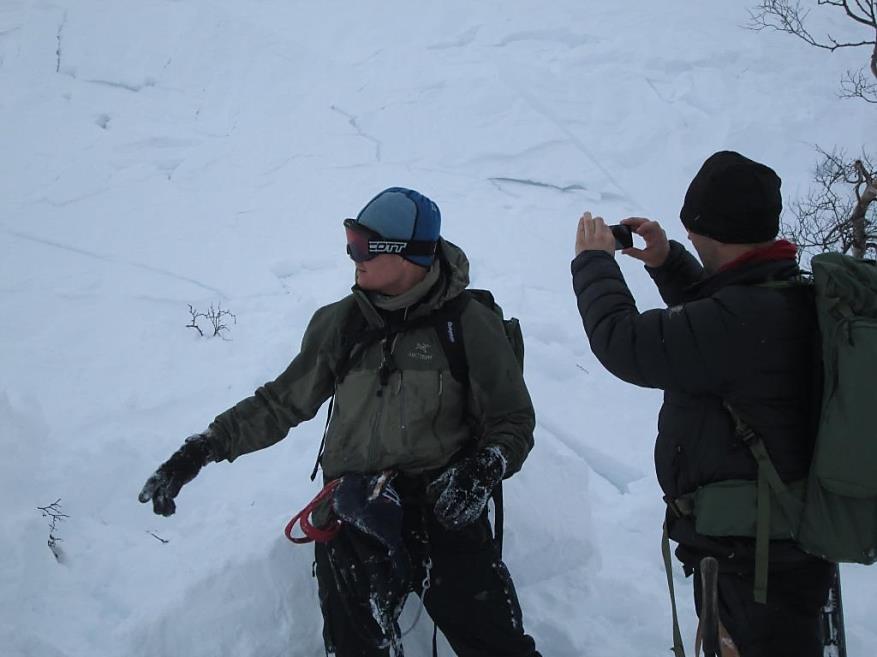 Men prøven vil også bli husket som en ganske dramatisk prøve. Det var stor rasfare i fjellet, noe som resulterte at et ras ble utløst og fører Tom Soma ble tatt av dette. Heldigvis ble ikke overkroppen dekket av snø, slik at han raskt ble gravd fram. 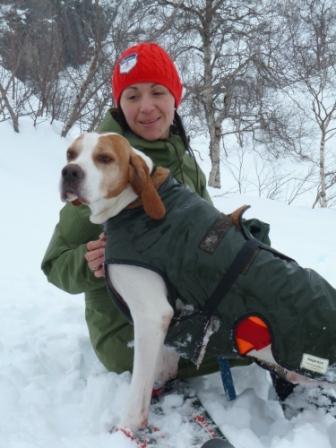 Det ble bare en premiering på prøven:3 AK1 10872/08 P - Ørntuas F Fender, e/f Alexandra Wik Garcia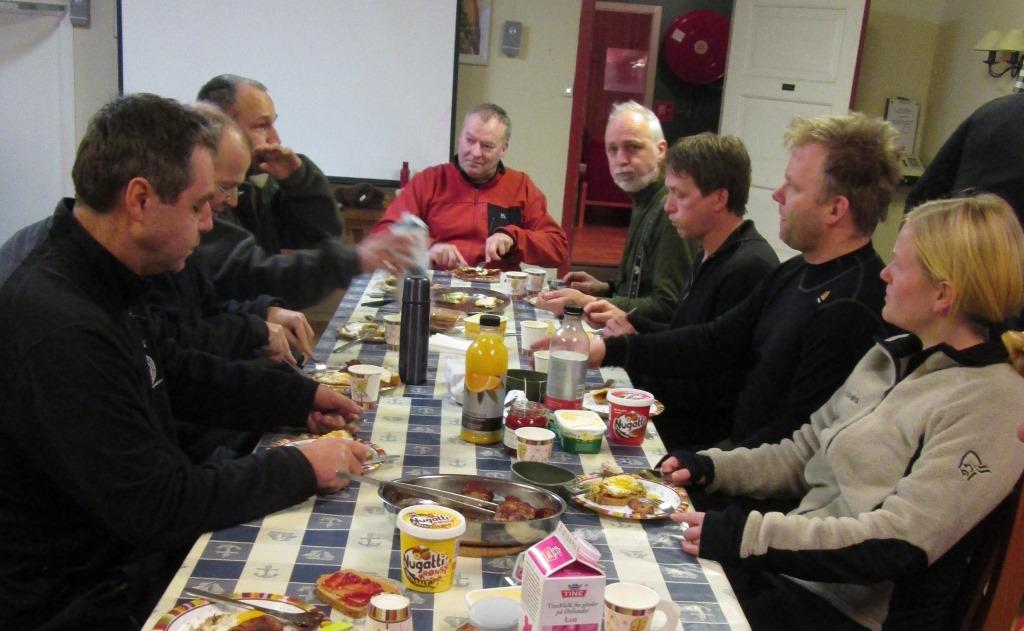 Fra frokosten.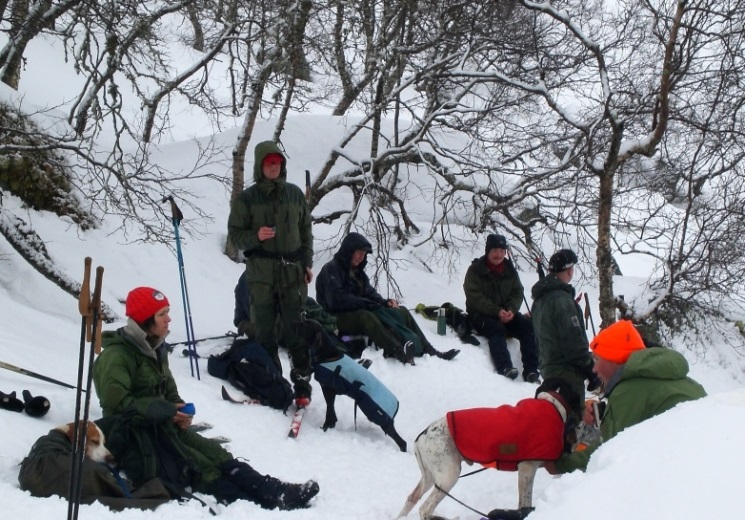 Rapport Sirdal IISvein Arild Holmen, prøvens NKKs representant oppsummerte slik: «Prøven hadde varierende værforhold, med spesielt surt vær med vind og regn på lørdag. En del fugl og muligheter på disse. Oppsummert en prøve preget av litt vanskelige forhold og mislykte sjanser.»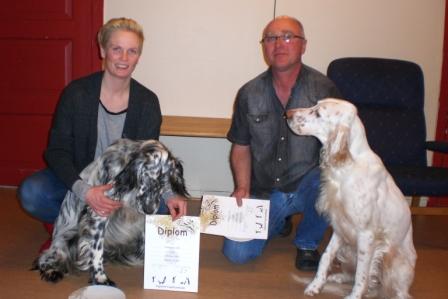 To ekvipasjer to vare på sjangsene og vi gratulerer:2UK NO50252/11 ES - Hamlagrø's Gobo e. Nils Otto Håra, f. Lene Osberg 2UK NO50254/11 ES - Hamlagrø's Troya e/f. John JohnsenRapport Sirdal høstDet var med stor spenning av RFK inviterte til årets høstprøve. Prøven var lagt til Setesdalen, nærmere bestemt til Brokke.Rammen rundt prøven var upåklagelig, med gode overnattingsmuligheter, kjekke sosiale aktiviteter og strålende vær. Dessverre ble det altfor store variasjoner med fugl i terrengene, slik at premiefangsten ble begrenset. Dessuten var det krevende forhold for hundene med lite vind og tørt og varmt vær.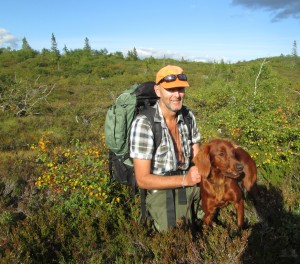 Men noen hunder behersket forholdene og vi ønsker spesielt å gratulere Jan Arild Tveiten, som på overtid i prøvens siste sekund prikket inn et godkjent fuglearbeid. Hele dagen hadde IS Liatoppen’s Era vist fremragende prestasjoner og dommer Finn Egil Sødal var ikke i tvil i at Era fortjente en 1UK!VK ble gjennomført i Sirdalen. Til tross for bra med fugl, ble kun to hunder premiert. Rune Ingebretsen førte ES Østvangens Guri fram til en utmerket 1VK med CK. 2VK gikk til Arild Skeivik og P Barentsvidda’s B Dolly.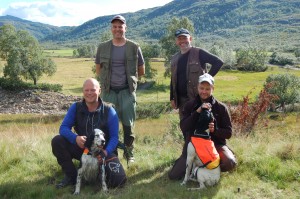 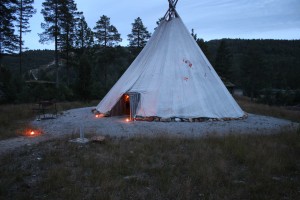 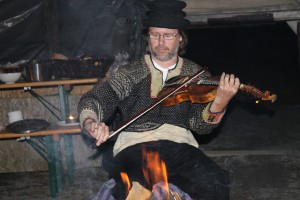 Premieliste Sirdal høst / Brokke 2013Fredag 23.8.132AK ES Sandlona’s Philippa / NO35297/11 e/f Kjell A Andersen2AK P Månafossen’s Frida / NO55152/09 e/f Ole AamodtLørdag 24.8.131UK IS Liatoppen’s Era / NO46094/12 e. Turid Tveiten, f. Jan Arild Tveiten, 1UK1 VK m/ CK ES Østvangens Guri / NO58164/09 e. Espen Eilertsen, f. Rune Ingebretsen2 VK P Barentsvidda’s B Dolly / NO33074/09 e. Kjersti Eriksen og Arild Skeivik, f. Arild SkeivikSøndag 25.8.131 AK ES Vigdaætta’s Mac / NO43250/11 e. Espen Eilertsen, f. Rune IngebretsenRapport Forus Open og ForusprøvenMange hadde funnet veien til Stavanger og Rogaland Fuglehundklubbs lavlandsprøve. Klubben har besluttet at den ønsker å satse på lavlandsprøven og har iverksatt et prosjekt som går over en fem års periode. Klubben hadde derfor i forkant lagt ned mye arbeid for å kunne presentere en god prøve. Det var derfor gledelig at prøven opplevde i år et solid oppsving både når det gjaldt antall startende hunder og antall premier fra året før. Totalt endte vi på 21 premieringer. Forus OpenForus Open er et høystatus løp for unghunder, første gang arrangert i 1989. Konkurransen går over to dager. Vanlig unghundbedømmelse første dag, men med rangering for å få de beste hundene til finalen. Ingen av de hunder som går videre, må ha vist prestasjoner som diskvalifiserer for 1. UK.På lørdagen hadde vi ute to parti i Forus Open som skulle kvalifisere seg til finalen. Det ble rapportert om godt med fugl og sjanser. Fem ekvipasjer klarte brasene og kom hjem med premie. Den gjeveste ble delt ut til ES Rotveltas IFV Cocos Chanel, eier Anne Mette Grønvold, fører Terje Berntsen som fikk 1. UK. Åtte hunder kvalifiserte seg til Forus Open finale.Natt til søndag kom det ekstreme mengder regn. Dette førte naturlig nok til at fasanen satt inne og sturte i tett buskas istedenfor å beite utpå stubb og mark, som igjen førte til at vi så mindre fugl denne dagen. I finalen som ble dømt av Geir Stenmark og Knut Torkildsen var det General Sniff av Skåpleinun til Siri og Bjørn Sjurseth som stakk av med det lengste strået og ble årets vinner av Forus Open. Sniff hadde selvfølgelig oppnådd 1. UK før Forus Open, men var ikke snauere enn at han fikk enda en på prøvens første dag. 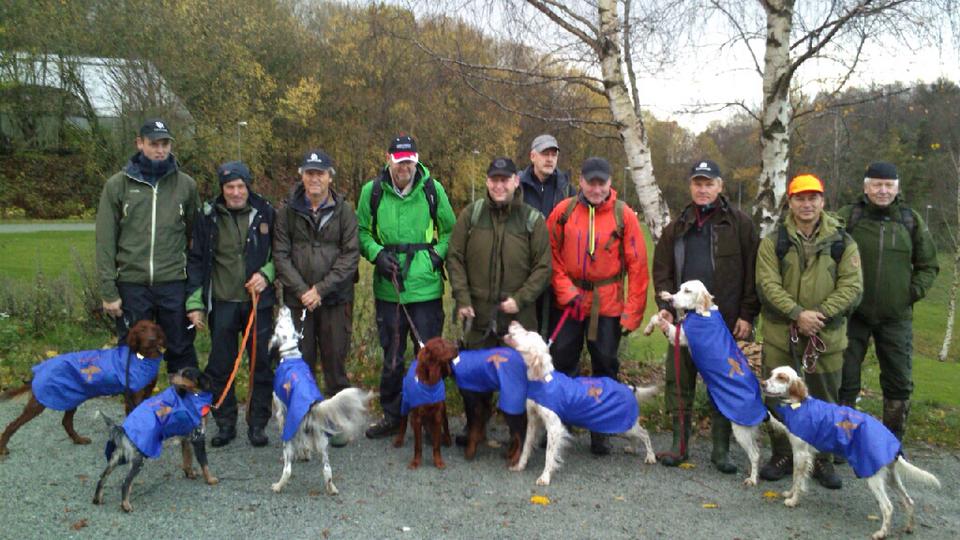 Forus PrøvenI et flott høstvær hadde vi ute to kvalitetsparti på fredagen. Vi har registrert mange sjanser på prøvekritikkene, men alle sjansene ble dessverre ikke tatt vare på.  Hundene som tok vare på sjansene denne dagen fikk derimot tildelt premie av edleste valør, det ble delt ut 2 x 1. UK, samt 1. AK. En av hundene som fikk 1. UK var GS Bjørlitoppens Dino til Kjell Andersen. Kjell etteranmeldte seg til prøven, fikk plass dagen før, men feilberegnet trafikken og rakk ikke oppropet. Etter iherdig telefonkoordinering klarte vi å treffe han med få minutters margin på vei ut til terrenget. Det skulle virkelig vise seg at Kjell og Dino hadde «dagen» som til slutt endte opp med en flott 1. UK.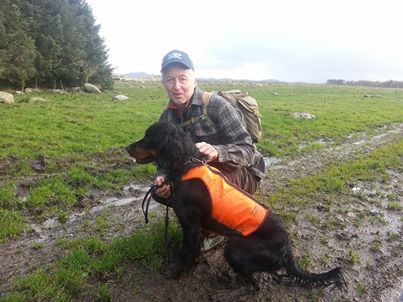 Lørdagen skulle vise seg å være de voksne hunders dag. Det ble bare delt ut en premie i UK, den gikk til ES Rotuas G-Kila og Tore Eritzland som fikk en 2. UK. I de voksnes rekker ble det delt ut hele åtte premier i AK. 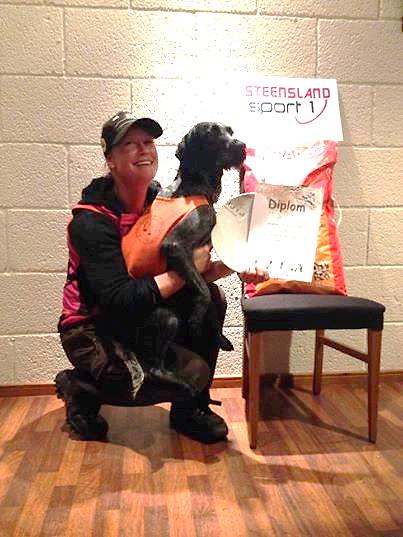 Også kvalitetspartiene opplevde mindre fugl i terrenget om søndagen. I kvalitetsklassen ble det delt ut tre premier, to andre premier og en tredje. I VK var det var lite sjanser før lunsj, men etter lunsj hadde flere hunder sjansen til å spikre trykkende rugde, men de fikk det ikke helt til. Den som fikk det til var SV Hovdmyras Whole Lotta Yoko til Bjørg og John Vaage som helt på tampen av dagen ordnet seg et flott fuglearbeid med reis. Yoko lå helt i toppen på rangeringslisten hele dagen. Rapport Apport prøven BråsteinÅrets apportprøve blir kanskje historiens siste apportprøve på Bråstein. Vi fikk først ikke innvilget fritak fra båndtvang fra Sandnes kommune. Men etter iherdig diplomatisk jobbing av prøveleder Bård Birkeland fikk vi lov – for siste gang! I mangel på alternativt terreng har derfor klubben unnlatt å søke om apportprøve for 2014.01.20 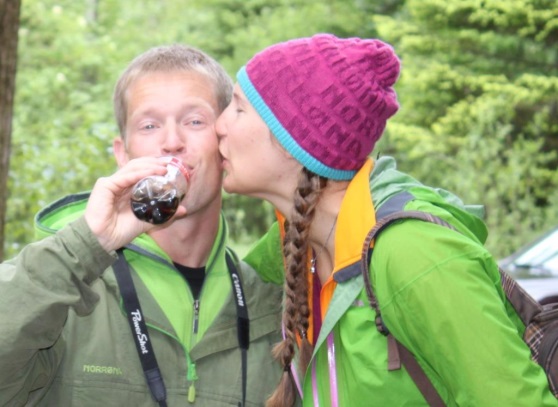 Åretes prøve føyde seg fint inn i rekken av «liten og koselig prøve». Også i år ble hundene dømt på en god og rettferdig måte av Kjetil Kristiansen. Kvaliteten på hundene var svært god og resulterte i at 7 av 10 startende hunder ble premiert.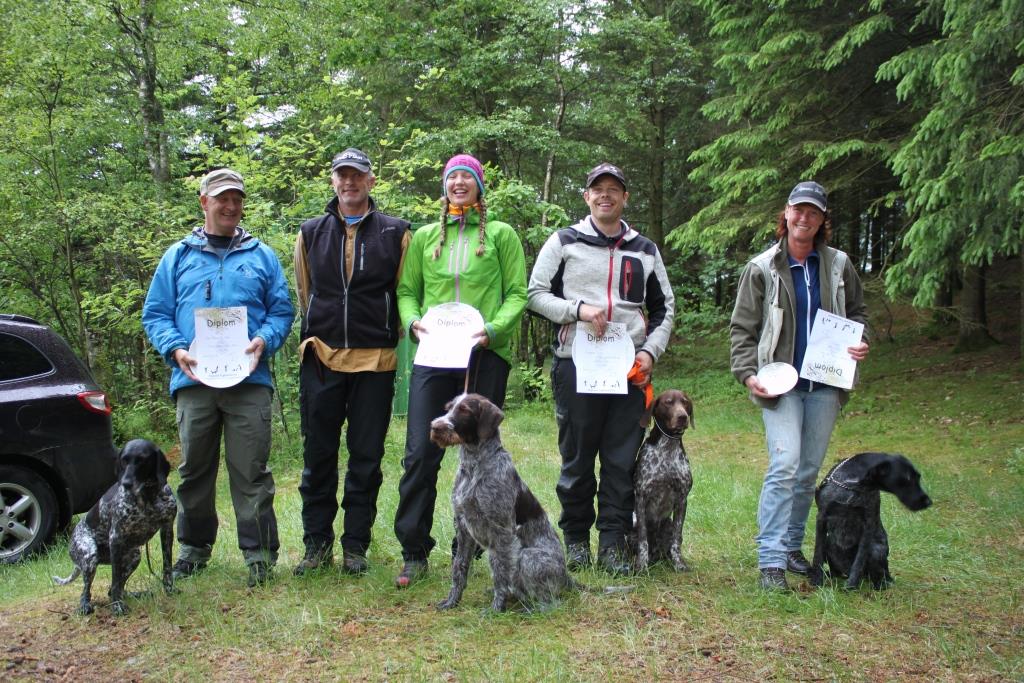 Resultatliste Bråstein 20131 AK og prøvens beste hund KV Tiurjegerens Santo, e/f. Sveinung Steine1AK 	KV Lofotrypas Hme Diva e/f. Steinar Søiland1AK	SV - Fjellgløtt's Akg Haldor e Vidar Mong og Ida Sollie, f. Vidar Mong1AK 	KV Sør holleias Atv Akela e. Ellinor Nesse og Thomas Nyberg, f. Thomas Nyberg1 AK	WK Garbus Noah Amstel, e/f. Slaven Radic2 AK	KV Øvstebua’s Adm Fryd, e/f. Steinar Søiland3 AK	SV Hovdmyras’s Whole Lotta Yoko, e. Bjørg og John Vaage, f. Bjørg Vaage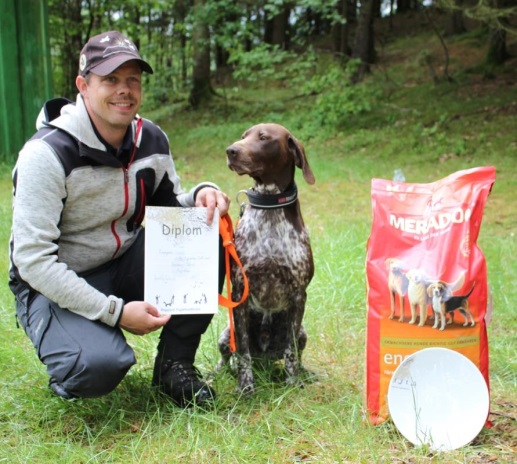 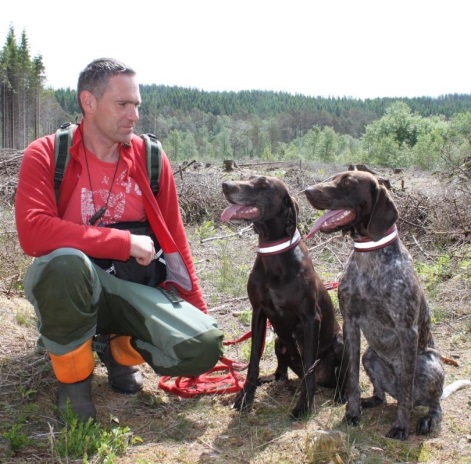 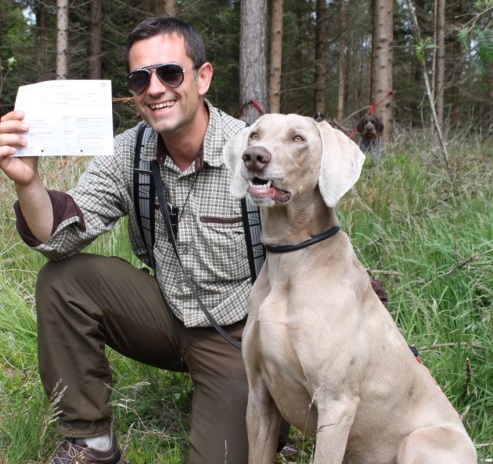 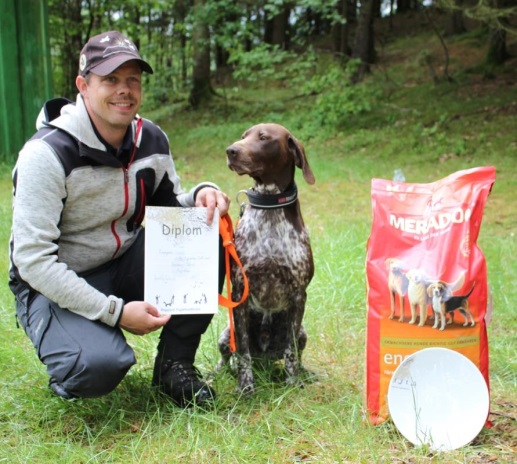 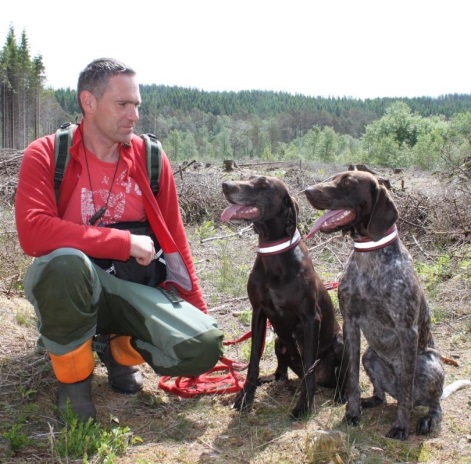 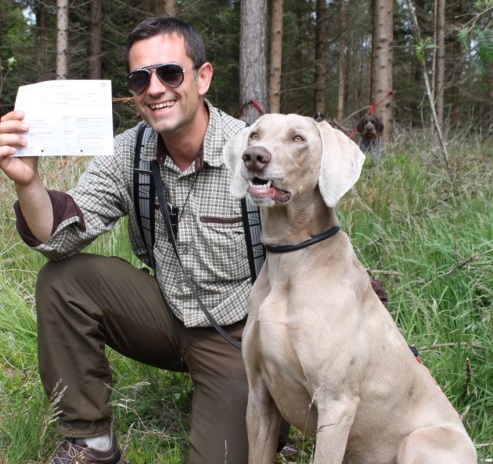 Rapport Utstilling Ølberg I år hadde dommere John Smedbakken og Petter Steen tatt turen til Stavanger for å dømme på RFKs utstilling. Det ble en strålende flott dag på alle måter, sol og flott vær masse trivelige og blide mennesker. Dyktige dommere og ring personell og ikke minst mange flotte hunder. 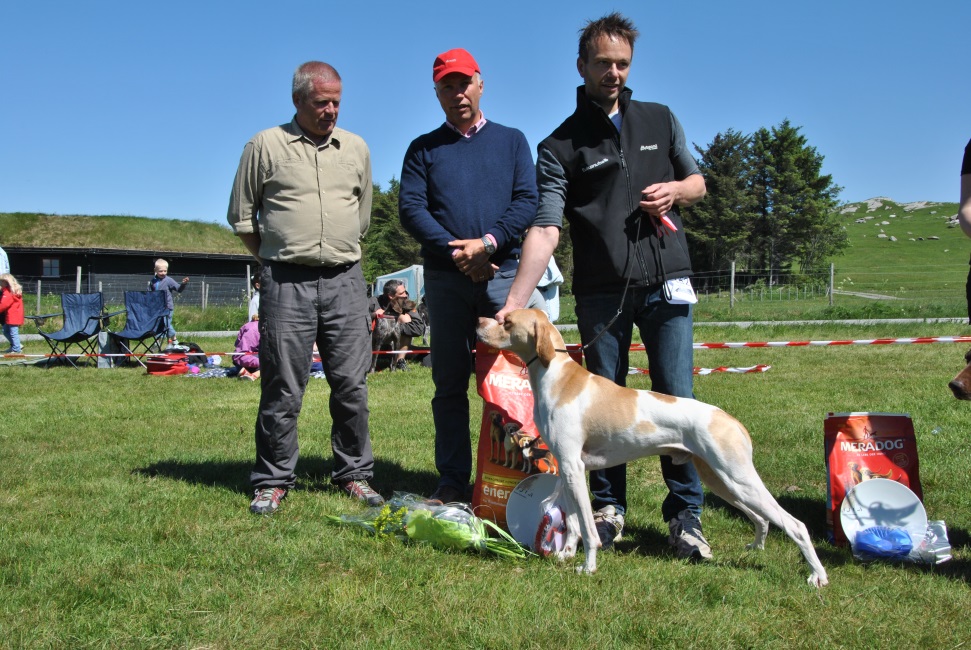 Utstillingens beste ble: P  Barentsvidda`s Donald NO50989/11 E: Arild SkeivikNr. 2  KV  Tiurjegerns Santo NO42268/09 E: Sveinung SteineNr. 3  ES  Emil NO32649/11 E: Randi LarsenNr. 4  LV  INT N UCH NORDV-06-10 NV-08-11-12 SE V-12 Jærlosens Remy 07039/05  E: Karen RavndalBeste Veteran:  KV Sør Holleias Atv Akela 08935/05  E:  Ellinor Nesse og Thomas Nyberg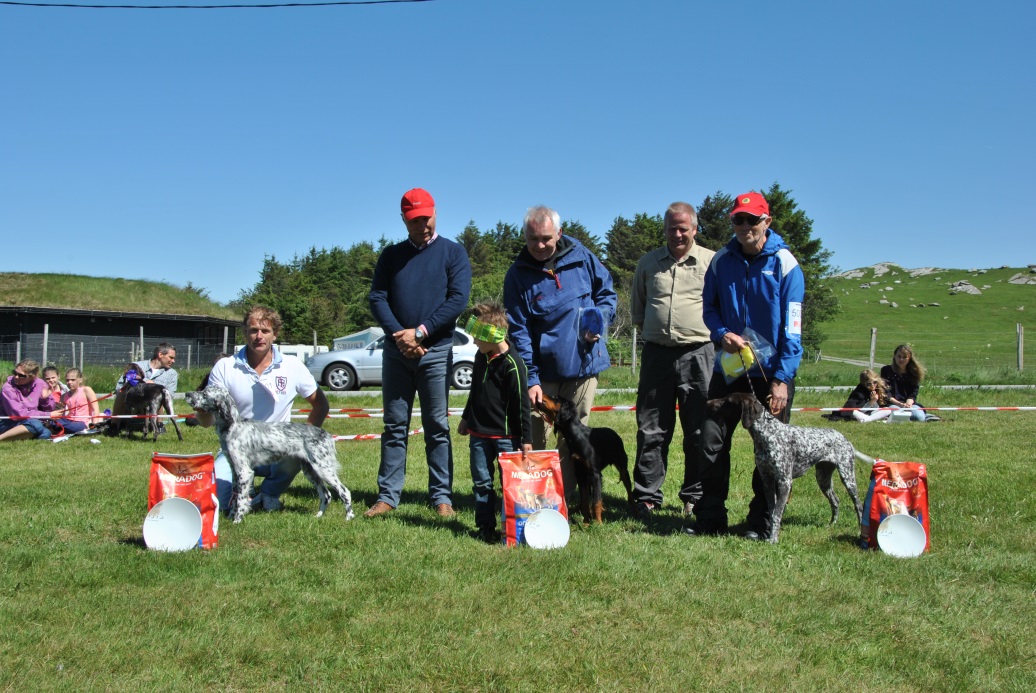 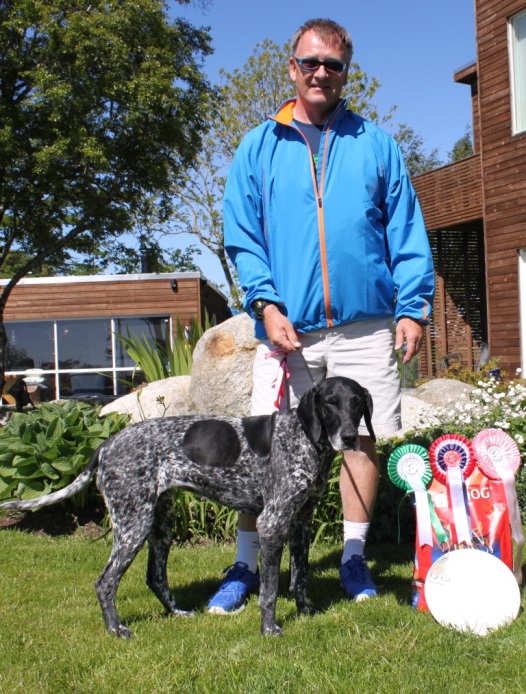 Beste valp ble: ES  Rotuas G-Kila NO32498/13  E: Tore EritzlandNr. 2 GS Svartvatnes Atos NO37254/13 E: Arild Østbø Nr. 3 KV Sagåsen`s Trollie NO56450/12 E:  Gustav LarsenTakk for fantastisk fin dag og sist men ikke minst en stor takk til de jeg har med meg i komiteen for en kjempe god innsats.Rapport fra Klubbmesterskapet 2013I et aldeles nydelig regnvær møtte 8 håpefulle ekvipasjer opp ved Hetlandskogen lørdag 9 november med et håp om å kapre tittelen Klubbmester RFK 2013.  Undertegnede hadde fått det ærefulle oppdraget å bedømme hundene denne dagen. UK og AK hunder i skjønn forening, dog med litt forskjeller som seg hør og bør når det gjelder bedømmingen. 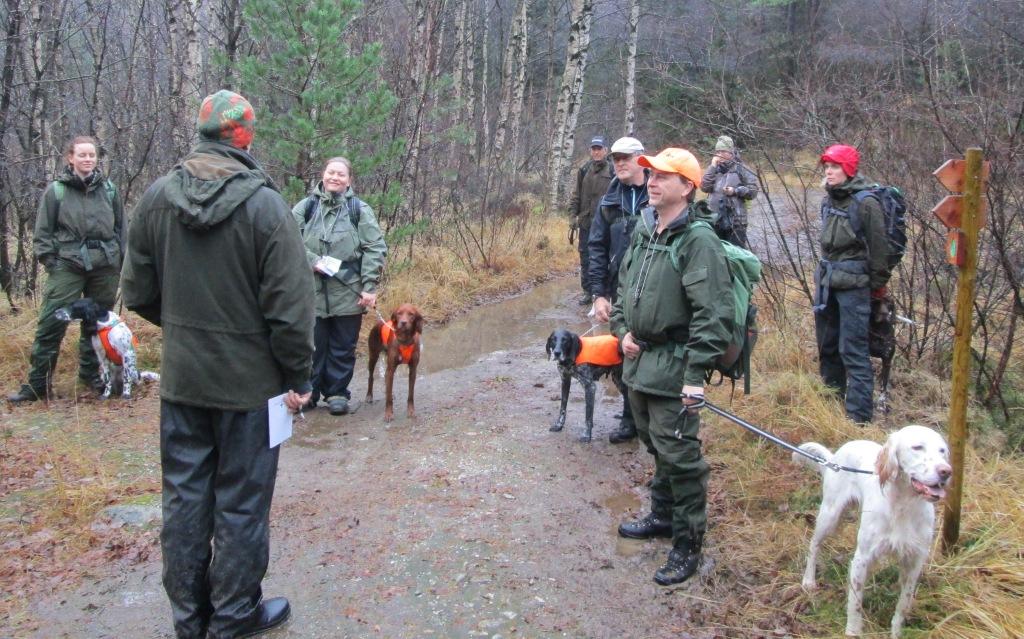 Dommer Kjetil Kristiansen holder morgenandakten.Vi håpet jo på mange situasjoner gjennom dagen. To unghunder startet ballet og de imponerte begge med flott og intenst søk der de jaktet i god kontakt med sine førere som seg hør og bør på skogen. De la listen for resten av dagen.Steinulf Smith-Meyer med P Rango (UK) og Jørgen Moa med ES Høgdebrotes Chico (UK)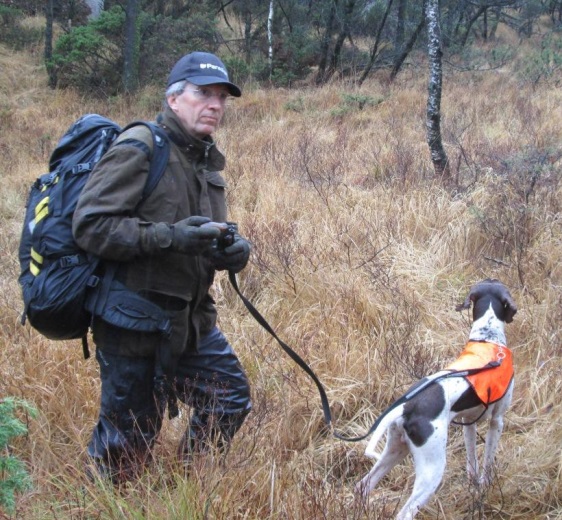 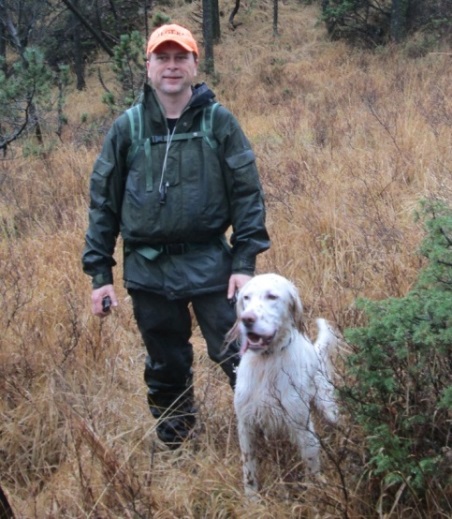 Vi var kjapt over på AK hunder da det kun var to UK hunder til start, og det ble kjapt tydelig at disse hadde vært ute en vinterdag før. Stort og flott og alt det der, faktisk så stort at dommeren savnet å kunne se enkelte av hundene i deler av slippene(store deler). Og da det er ganske så nødvendig å se hva hundene gjør i slippet så ble det en del minuser på hundene etter hvert som de IKKE viste seg. Men førerne fikk iallfall sett mye terreng. Og tilslutt kom hundene tilbake ganske så fornøyde. 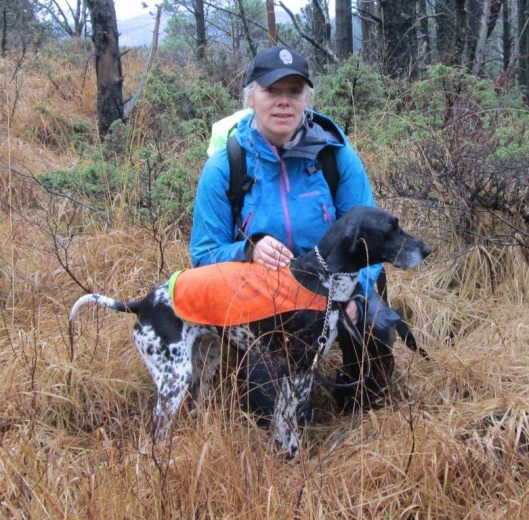 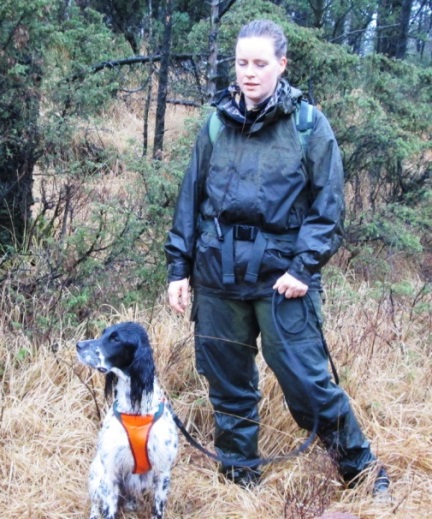 Ellinor Nesse og KV Hantovegens Rashka og Veslemøy Hamre Frantzen med ES Flørli’s AkitaMen der var også dem som mestret søket på skogen på en prima måte, men etter hvert som rugdene poppet opp, ja vi hadde faktisk ganske bra med rugder i luften, så fikk disse klistret andre varianter av minuser på seg. Så første runde ble avsluttet med en rangering der den desidert beste søkeren lå på bunn, og med unghundene helt i tet.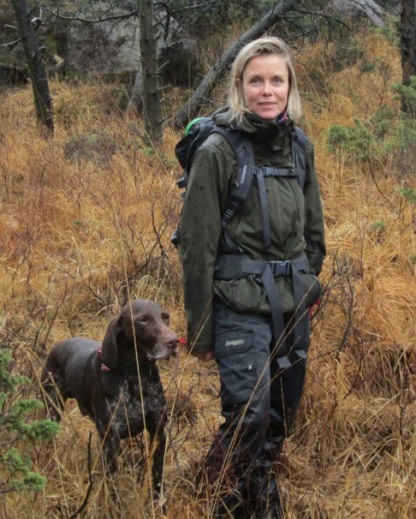 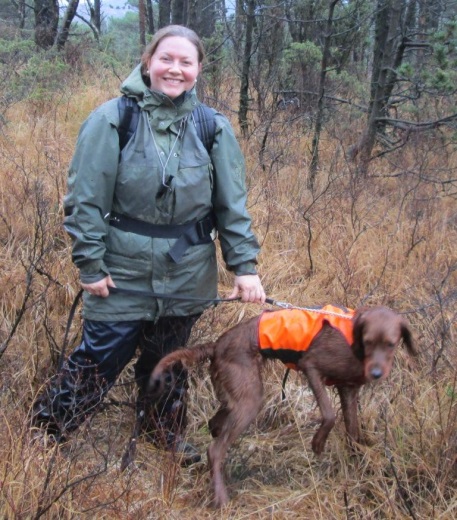 Karen Lønn med KV Rypesteggens Bodie og Helen N. Laursen med IS Jotuns Lerke